Den nya slangklämventilen från GEMÜ är en fröjd för alla slangarMed den nya Q-serien utökar GEMÜ sitt stora ventilsortiment med slangklämventiler.Utöver de båda pneumatiskt styrda kolvmanöverdonen GEMÜ Q30 av plast och GEMÜ Q40 av rostfritt stål finns nu även GEMÜ Q50 eSyStep som elektromotoriskt alternativ för slangklämventiler. Ventilerna är speciellt framtagna för engångsbruk och ger möjlighet till snabba och enkla byten av medieförande slangar. Styrningen eller regleringen av medieflödet i slangen sker med en tryckplatta. Den speciellt framtagna konturen på tryckplattan ger en väldigt skonsam injektering av slangen. Det minimerar belastningen och förlänger livslängden. De nya slangklämventilerna är framtagna för snabba, enkla och verktygslösa slangbyten. Samtidigt förhindrar en låsring att slangklämman öppnas oavsiktligt. Dessutom fungerar slanghållaren som ett skydd under drift. Samma ventilstorlek kan användas för flera nominella slangstorlekar. Om du behöver byta slangstorlek inom en ventilstorlek går det att byta slanghållare och tryckplatta i efterhand. Ventilställdonen sitter kvar i anläggningen och behöver inte demonteras.För montering av ventilerna på paneler, t.ex. i renrum, finns en flänsplatta av rostfritt stål som tillval.GEMÜ Q-serien passar för många olika användningsområden. T.ex. vid blandning av medier, fermentering eller cellskörd. Fler användningsområden är bland annat rening, filtrering eller kromatografi.Mer information om slangklämventilerna från GEMÜ och sortimentet för engångsbruk finns på GEMÜs webbplats www.gemu-group.com/single-use.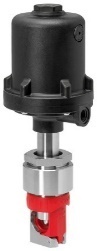 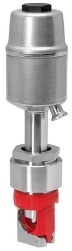 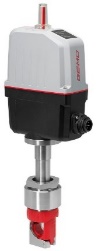 Slangklämventiler för engångsbrukDe pneumatiskt styrda ventilerna GEMÜ Q30 och Q40, samt den elstyrda ventilen GEMÜ Q50 eSyStepBakgrundsinformation

GEMÜ-koncernen utvecklar och tillverkar ventil-, mät- och reglersystem för vätskor, ånga och gas. Företaget är världsledande när det gäller lösningar för sterila processer. Det globalt inriktade oberoende familjeföretaget grundades 1964 och leds sedan 2011 av familjens andra generation med Gert Müller i rollen som vd och delägare tillsammans med kusinen Stephan Müller. Företagsgruppen uppnådde under 2020 en omsättning på över 330 miljoner Euro och har idag över 1 900 medarbetare över hela världen, varav fler än 1 100 i Tyskland. Produktionen sker på sex olika platser: i Tyskland, Schweiz och Frankrike, samt i Kina, Brasilien och USA. Den världsomspännande distributionen sker via 27 dotterbolag och koordineras från Tyskland. GEMÜ är aktivt i fler än 50 länder och på alla kontinenter via ett stabilt nätverk av återförsäljare.
Mer information finns på adressen www.gemu-group.com.